В Статье 8 Устава Международного союза электросвязи предусматривается, что:СТАТЬЯ 8Полномочная конференцияД-р Хамадун И. ТУРЕ
Генеральный секретарьПолномочная конференция (ПК-14)
Пусан, 20 октября – 7 ноября 2014 г.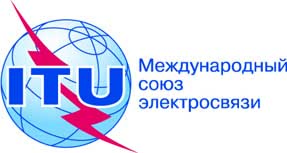 ПЛЕНАРНОЕ ЗАСЕДАНИЕДокумент 1-RПЛЕНАРНОЕ ЗАСЕДАНИЕ24 октября 2013 годаПЛЕНАРНОЕ ЗАСЕДАНИЕОригинал: английскийЗаписка Генерального секретаряЗаписка Генерального секретаряПОВЕСТКА ДНЯ КОНФЕРЕНЦИИПОВЕСТКА ДНЯ КОНФЕРЕНЦИИ47
ПК-981	Полномочная конференция образуется из делегаций, представляющих
Государства-Члены. Она созывается каждые четыре года.48
ПК-982	На основе предложений Государств-Членов и учитывая отчеты Совета, Полномочная конференция:49a)	определяет общую стратегию для достижения целей Союза, указанных в Статье 1 настоящего Устава;50
ПК-94
ПК-98b)	рассматривает отчеты Совета о деятельности Союза со времени предыдущей Полномочной конференции и об общей политике и стратегическом планировании Союза;51
ПК-98
ПК-02c)	в свете своих решений, принятых на основе отчетов, упомянутых в п. 50, выше, разрабатывает Стратегический план Союза, а также основы бюджета Союза и устанавливает соответствующие финансовые пределы на период до следующей Полномочной конференции, после рассмотрения всех соответствующих аспектов деятельности Союза в течение этого периода;51A
ПК-98c bis)	устанавливает, на основе процедур, описанных в пп. 161D–161G настоящего Устава, общее количество единиц взносов на период до следующей Полномочной конференции, на основе классов взносов, объявленных Государствами-Членами;52d)	формулирует все общие директивы относительно персонала Союза и в случае необходимости устанавливает основные оклады, шкалу окладов и систему пособий и пенсий для всех служащих Союза;53e)	рассматривает счета Союза и при необходимости окончательно утверждает их;54
ПК-98f)	избирает Государства-Члены в состав Совета;55g)	избирает Генерального секретаря, заместителя Генерального секретаря и директоров Бюро Секторов в качестве избираемых служащих Союза;56h)	избирает членов Радиорегламентарного комитета;57
ПК-94
ПК-98i)	рассматривает и при необходимости принимает предложения о поправках к настоящему Уставу и Конвенции, представленные Государствами-Членами в соответствии с положениями Статьи 55 настоящего Устава и надлежащими положениями Конвенции, соответственно;58j)	заключает или пересматривает в случае необходимости соглашения между Союзом и другими международными организациями, рассматривает все временные соглашения, заключенные от имени Союза Советом с этими организациями, и принимает по ним все необходимые по ее мнению меры;58A
ПК-98
ПК-02j bis)	принимает и вносит поправки в Общий регламент конференций, ассамблей и собраний Союза;59k)	рассматривает все другие вопросы, касающиеся электросвязи, которые она считает необходимыми.